Pembuatan  Mesin Pneumatic Power Forging Hammer Untuk Meningkatkan Produktifitas Pandai Besi  Tradisional Di Aceh Barat Herri Darsan1,  Herdi Susanto2 ,  Murhaban3,  Rita Fazlina4,  Zammiq Syari5, Al Munawir6, Teuku Farizal712356Jurusan Teknik Mesin, Universitas Teuku UmarEmail : herri.darsan@utu.ac.id  Email : herdisusanto@utu.ac.id  Email : murhaban@utu.ac.id       Email : zammiq177@gmail.comEmail : almunawir@utu.ac.id 47 Jurusan Teknik Sipil, Universitas Teuku UmarEmail : ritafazlina@utu.ac.id Email : teukufarizal@utu.ac.id 	Submitted: 28-10-2021 	 Revised: 	 Accepted: Abstract  Forging is a metal processing process by changing its shape in a hot state with a punch system. Some of the forging products produced by the blacksmith industry such as machetes, knives, hoes, dodos, household, agricultural, and equipment for agricultural and plantation products. But now the existence of the blacksmith industry has begun to fade because of the proliferation of manufactured products. The traditional blacksmith business that was pioneered in the village of Blang Berdang, Johan Pahlawan District, West Aceh Regency, Pande Besi UDM Service. Regency. West Aceh. which has been passed on to the third generation which is managed from generation to generation to get the iron processing skills obtained from his parents. the use of this tool to facilitate the community in the productivity of blacksmiths technologically in West Aceh. The results of iron forging can increase marketing and promotion for their work so that the product can be accepted by traditional and modern markets. From the description above, it is necessary to manufacture a Pneumatic Power Forging Hammer Machine to Increase the Productivity of Traditional Blacksmiths in West Aceh and assistance in Product Promotion so that their products can be sold throughout Indonesia.Keywords: Forging iron, Pneumatic, Blacksmith Product MarketingAbstrak  Tempa merupakan proses pengolahan logam dengan perubahan bentuk dalam keadaan panas dengan sistem pukulan. Beberapa produk tempa yang dihasilkan oleh industri pandai besi seperti parang, pisau, cangkul, dodos, alat-alat kebutuhan rumah tangga, pertanian, maupun peralatan untuk hasil pertanian dan perkebunan. Namun  saat ini keberadaan industri pandai besi sudah mulai memudar karna maraknya produk pabrikan. Usaha pandai Besi Tradisional yang dirintis di gampong blang berandang Kecamatan Johan pahlawan Kabupaten Aceh Barat Pande Besi UDM Service. Kab. Aceh Barat. yang sudah berlangsung ke generasi ketiga yang dikelola secara turun menurun  mendapatkan skil mengolah besi yang di peroleh dari orang tua beliau. kegunaan alat ini untuk memudahkan masyarakat dalam produktifitas pandai besi secara teknologi Di Aceh Barat. Hasil penempaan besi dapat  peningkatan pemasaran dan Promosi untuk hasil karya mereka agar produk dapat di terima oleh pasar tradional dan modern. Dari uraian diatas perlu adanya pembuatan  Mesin Pneumatic Power Forging Hammer Untuk Meningkatkan Produktifitas Pandai Besi  Tadisional Di Aceh Barat dan pendampingan Promosi Produk Agar produk mereka bisa terjual ke seluruh Indonesia.Kata kunci : Penempaan besi,  Pneumatic, Pemasaran Produk Pandai Besi1. PENDAHULUAN Tempa merupakan proses pengolahan logam  dengan perubahan bentuk dalam keadaan panas dengan sistem pukulan. Beberapa produk tempa yang dihasilkan oleh industri pandai besi seperti parang, pisau, cangkul, dodos, alat-alat kebutuhan rumah tangga, pertanian, maupun peralatan untuk hasil  pertanian dan perkebunan. Pada umumnya bisnis produksi pandai besi adalah sangat terbatas dan tidak memenuhi semua standar kualitas yang dipersyaratkan, hal tersebut terkendala pada proses tempa produk masih dikerjakan secara tradisional dengan pukulan palu berulang kali digerakkan dengan tangan. Penempaan besi ini tergantung arahan dari empu. Bisa dikatakan empu ini merupakan desainer dalam pandai besi. (Adriansyah, Junaidi, 2013). Dari hasil kegiatan yang telah dilaksanakan tersebut dihasilkan pegas tempa mesin tempa sistem dengan menggunakan palu tap yang digerakkan secara mekanis oleh motor listrik. Jadi penggunaan komponen flywheel dan kemampuan mesin tempa pegas ini menjadi satu pukulan dapat mengurangi kedalaman benda kerja menjadi 2-3 mm, dan jumlah pukulan yang dihasilkan ± 200-250 pukulan / menit. (Adriansyah, Junaidi, 2013).  Richard W. Hall, et.al, penemuan adalah untuk palu tempa kerja ganda dan lebih khusus, untuk palu tempa yang digerakkan oleh gas bertekanan dan / atau cairan hidrolik. Oleh karena itu, diperlukan kerja ganda  palu tempa yang menggunakan sistem penggerak palu pneumatic dan / atau hidraulik, namun tidak memiliki kehilangan energi yang terkait dengan sistem Pneumatic atau sistem hydraulic yang kompleks dan canggih. (Makvana, Lashkari dan Ram, 2018).Usaha pandai Besi UDM Service Tradisional yang dirintis di Kabupaten Aceh Barat sudah berlangsung ke generasi ketiga yang dikelola secara turun menurun. Kendala yang di hadapi oleh para Usaha pandai Besi Tradisional yang dirintis di Kecamatan Aceh Barat  adalah kekurangan Peralatan mesin Pneumatic Power Forging Hammer, serta biaya untuk pembelian alat yang harganya yang mahal serta karena kebiasaan dari turun menurun mereka sudah terbiasa dengan menempa nya dengan cara tradisional yaitu dengan mengandalkan kekuatan tenaga manusia. Dari uraian diatas perlu adanya pembuatan  Mesin Pneumatic Power Forging Hammer Untuk Meningkatkan Produktifitas Pandai Besi  Tadisional Di Aceh Barat dan pendampingan Promosi Produk Agar produk mereka bisa terjual ke seluruh Indonesia.Oleh karena itu kami membentuk tim Pengabdian Masyarakat  dari Kampus Universitas  Teuku Umar  melibatkan Dosen dan Mahasiswa dari beberapa disiplin ilmu untuk menjawab tantangan ini yaitu untuk membuat Mesin Pneumatic Power Forging Hammer  supaya bisa meningkatkan produktifitas pada Kelompok Usaha pandai Besi Tradisional yang dirintis di Kecamatan Aceh Barat  dengan mengaplikasikasi dari beberapa disiplin ilmu dengan beberapa refresi yang dipilih untuk pembuatan  Mesin Pneumatic Power Forging Hammer Untuk Meningkatkan Produktifitas Pandai Besi  Tadisional Di Aceh Barat. Pada tahap pembuatan alat ini juga didukung oleh Laboratorium  Teknik Mesin  yang memiliki beberapa peralatan untuk proses Pengelasan,  proses Mesin Produksi, serta ditunjang dengan peralatan pada Laboratorium untuk pengujian dan di bantu oleh Dosen dan Mahasiswa.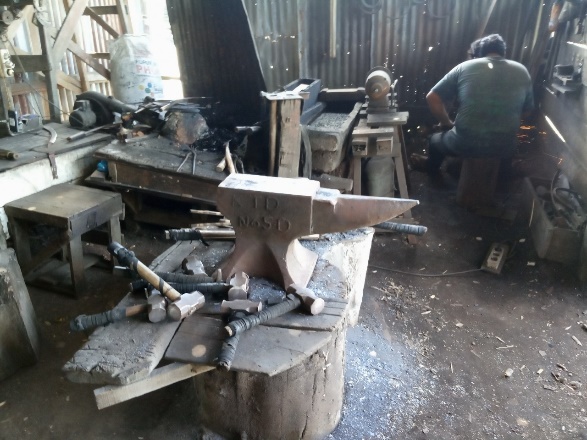 Gambar 1 Penempaan secara Tradisional  Pandai Besi UD UDM ServiceMenurut pak Rasyidin pemilik UD UDM Service yang berlokasi gampong blang berandang Kec. Johan pahlawan, Kab. Aceh barat   mengunakan cara Tradisional hasil Produksi yang diperoleh sangatlah sedikit. Untuk meningkatkan hasil produksi menurut pak Rayidin sangat membutuhkan Alat teknologi yang tepat dan berguna bagi  Pemandai Besi untuk bisa  meningkatkan hasil produksi. Disamping meningkatkan hasil produksi peningkatan harga jual  Juga Penting. 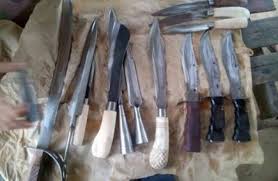 Gambar 2 produk yang dihasilkan Pandai  UDM service2. METODE PELAKSANAAN 		Metode yang digunakan dalam pemecahan permasalahan termasuk metode analisis. Dalam pelaksanaan program pengabdian masyarakat kepada para pandai besi ada beberapa solusi yang coba ditawarkan kepada para pandai besi anatara lain yaitu: Pada saat ini usaha pandai besi yang digunakan  di aceh barat masih menggunakan cara Tradisional karna kekurangan Peralatan mesin Pneumatic Power Forging Hammer.Dari uraian diatas perlu adanya Rancang Bangun Mesin Pneumatic Power Forging Hammer Untuk Meningkatkan Produktifitas Pandai Besi  Tadisional Di Aceh BaratInformasi tentang metode presentasi berupa pemaparan materi mesin power forging hammer sehingga dapat diterapakan kepada masyarakat pandai  besi Aceh Barat.Sosialiasi dan penerapan teknologi  alat mesin forging hammer di UDM Service.		Tahap awal yang dilakukan dalam pengabdian bagi  Masyarakat ini adalah menggumpulkan informasi data dari Kelompok Usaha pandai Besi Tradisional yang dirintis di Kecamatan Aceh Barat tentang produk tersebut baik segi bahan dan proses pembuatan, serta literature pendukung tentang produk tersebut. Pelaksanaan kegiatan pengabdian  kepada masyarakat ini bertempat di Gampong Blang berandang, Kec. Johan pahlawan, Kab. Aceh Barat.Alat dan Bahan Peralatan yang  digunakan dalam penelitian ini adalah sebagai berikut : Tahapan Manufaktur menggunakan peralatan mesin press (milling  machine), mesin bubut (turning machine), mesin las listrik, bor duduk, gerinda duduk dan gerinda tangan. Bahan yang digunakan dalam proses manufaktur, Silinder Kerja ganda (double acting silinder), Selang Udara, Pedal, Air Service Unit , Relay, Push Botton, kompresor, sambungan/fitting, kabel, dan Solenoid valve pneumatic, serta bahan pendukung lainnya. Proses Pembuatan AlatLangkah PengerjaanMempersiapkan peralatan yang akan digunakan, seperti las listrik, gerinda, palu, dan mesin bor. Memotong besi U sesuai ukuran yang sudah ditentukan, yaitu untuk kerangka bawah dan kerangka atas untuk kedudukan silinder  pneumatic.Menghaluskan bekas potongan dengan mesin gerinda agar hasil potongan tersebut tidak kasar. Melakukan cat dasar pada komponen rangka untuk menutup pori-pori cat.Memasang silinder ganda pada material besi UPemasangan komponen elekto pneumatik pada Mesin Forging HammerUji coba alat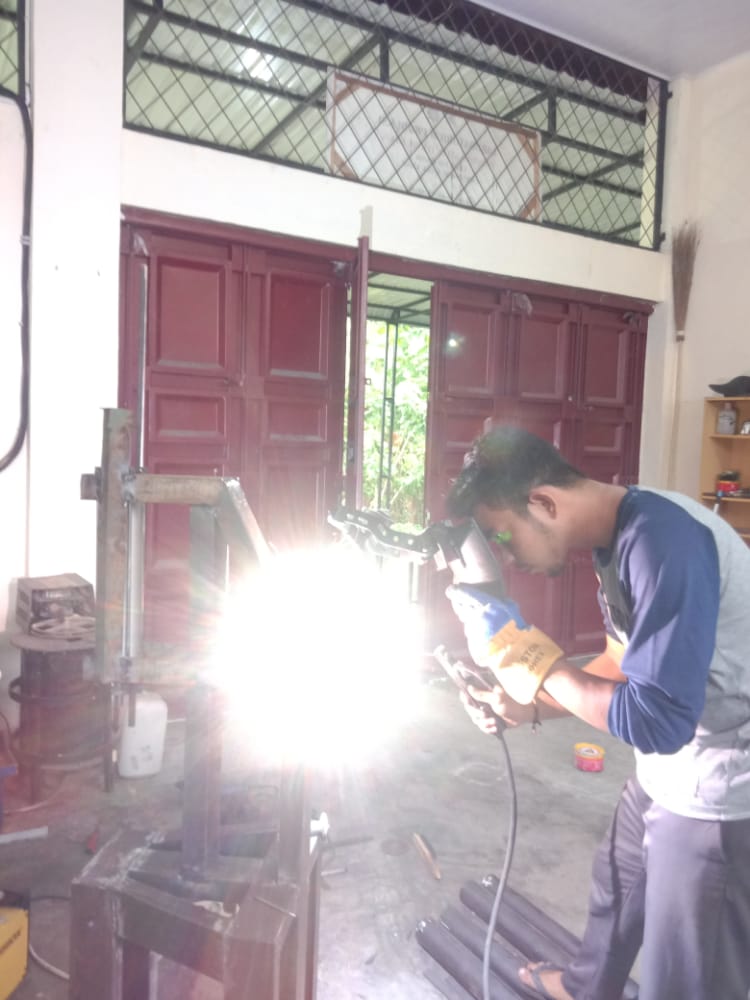 Gambar 3 Proses Pembuatan Alat Power Forging HammerHASIL DAN PEMBAHASANKegiatan pengabdian kepada masyarakat Pembuatan Mesin Pneumatic Power Forging Hammer Untuk Meningkatkan Produktifitas Pandai Besi  Tradisional Di Aceh Barat dilaksanakan pada bulan Juli sampai dengan Oktober  2021. Pelaksanaan kegiatan pengabdian kepada masyarakat ini dimulai dengan berapa tahapan Penerapan Mesin Pneumatic Power Forging Hammer Kepada Pandai Besi. 	Dari materi yang diberikan, para pandai besi banyaknya pertanyaan yang diajukan kepada dosen dan mahasiswa mengenai proses kerja alat tersebut. Mesin Pneumatic Power Forging Hammer beberapa prinsip kerja diantaranya adalah sebagai berikut: Menggunakan angin bertekanan tinggi untuk menembuk  besi.Proses kontrol otomatis mesin menggunakan sistem elektro pneumatic.Menggunakan selinder ganda yang dapat menahan pressure yang tinggi.Menggunakan Pedal kaki untuk pengerakan Selinder ganda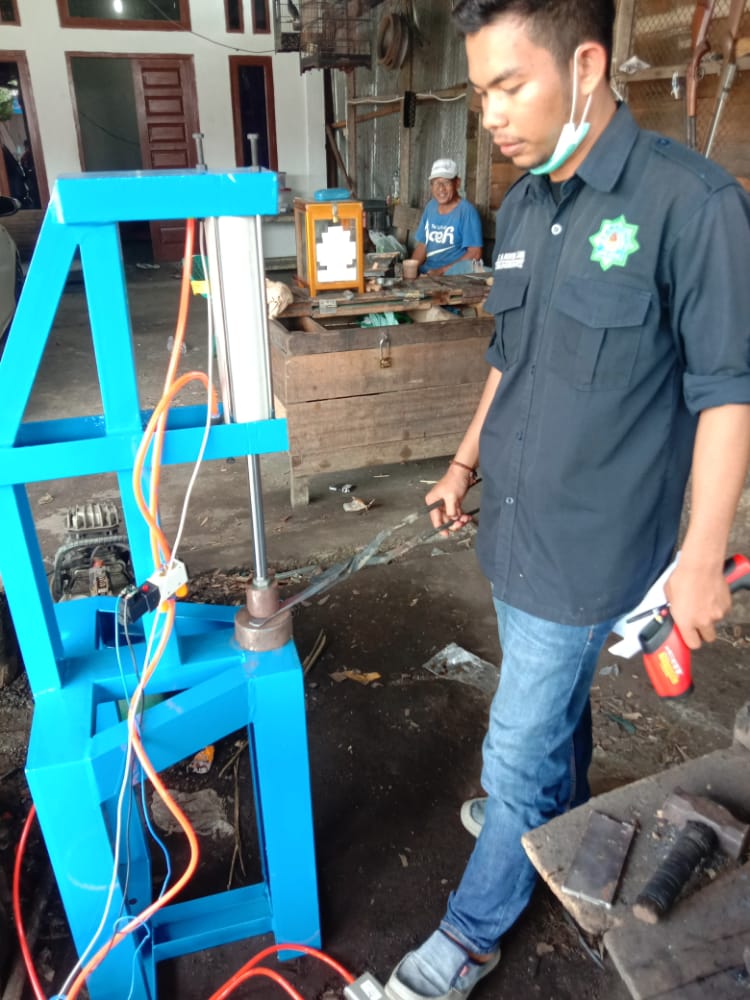 Gambar 4  Penerapan mesin Power Forging Hammer kepada pandai besi UD UDM ServicePenerapan Mesin Pneumatic Power Forging Hammer  langsung ke lapangan Pandai Besi 	Dari hasil tersebut bahwa kerja sama pada anggota mitra yang ikut dalam kegiatan pengabdian ini berlajan dengan lancar.  Dalam situasi ini mengajak kepada seluruh masyarakat dan khususnya para pandai besi aceh barat, untuk tetap produktififas dalam meningkatkan  pandai besi 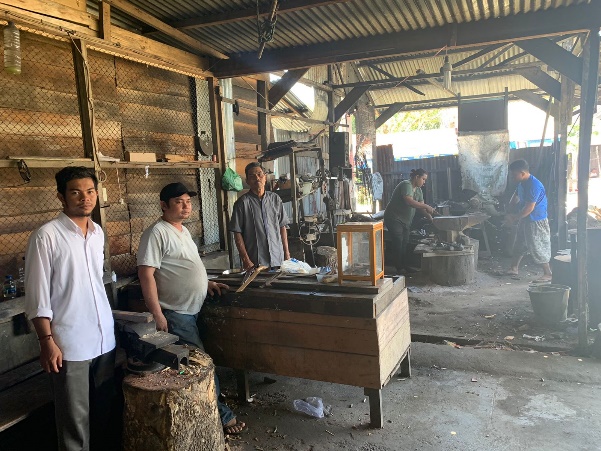 Gambar 5  sosialisasi Penerapan mesin  Forging Hammer kepada pandai besi. Hal ini di sebabkan kebanyakan para pandai Besi di Kabupaten Aceh Barat dan Aceh keseluruhan masing menempah besi dengan cara Tradisional dari awal tahap pembakaran besi masing mengunakan  api  dari arang yang di bakar  hinga ke proses  tempat masih mengunakan Palu untuk memipih Besih menjadi tipis dan tajam. Dengan adanya pengabdian ini sangat membatu  meningkatkan hasil produksi dan peningkatan pemasaran dan Promosi untuk hasil karya mereka agar produk mereka dapat di terima oleh pasar tradional dan modern.PENUTUP Berdasarkan hasil pengabdian yang telah dilaksanakan, maka diperoleh kesimpulan sebagai berikut : Untuk pengerjaan mesin Pneumatic Power Forging Hammer  sangat diperlukan untuk meningkatkan produktivitas pandai besiMotivasi, antusiasme serta tingginya partisipasi dari mitra dalam kegiatan pengabdian yang telah dilakukan memberikan dampak positif bagi pelaksanaan dan keberlanjutan program.Pembuatan mesin Pneumatic   Power Forging Hammer untuk  meningkatkan pengetahuan pemahaman dan  teknologi tepat guna dapat diserap dengan baik oleh pandai besi.Dari proses ini dapat diambil kesimpulan alat ini berfungsi dengan baik pada penumbukan menggunakan tenaga angin saat sehinga dapat diterapkan pada produk pandai besi usaha UDM ServiceDAFTAR PUSTAKA Ashari. 2012. Pangan Merupakan Adriansyah, Junaidi, A. Z. 2013. Rancang Bangun Mesin Tempa Sistem Spring Hammer 	Untuk Peningkatan Kwalitas dan Produktivitas Logam Tempa Pada Industri Kecil 	Pandai Besi Design of machine Forging Hammer Spring Systems for Improving 	Productivity and Quality of  Metal Forging On mall Indust  Poli Rekayasa, 8 April, 	hal. 1–7.Ahyari, A. 2002. Manajemen Produksi,perencanaan dan pengendalian. edisi 1. 	Yogyakarta.Anditha, F. I., Kabul, T. dan Ym, W. 2017. Perancangan dan Simulasi Elektro Pneumatik 	Holder Machinism Pada Sheet Metal Shearing Machine, Profisiensi, 5(1), hal. 51–	60.Antoni, A., & St, A. 2009. Perancangan Simulasi Sistem Pergerakan Dengan 	Pengontrolan Pneumatik Untuk Mesin Pengamplas Kayu Otomatis,” Rekayasa 	Sriwijaya, No. 3, Vol, hal. 21–28.Budiarso, H. 2015 Sistem Fluida Prinsip Dasar Penerapan Mesin Fluida,Sistem 	Hidrolik,dan Pneumatik. Jakarta: ERLANGGA. Tersedia pada: erlangga.co.id.Daryanto (2010) Ketrampilan kejuruan teknik mekatronika. Bandung: Pt.Sarana 	Tutorial Nurani Sejahtera. Tersedia pada: http:www.yrama-	widya.co.id.Makvana, S., Lashkari, N. dan Ram, K. 2018. Modification and Fabrication of Simple 	Power Hammer Machine,  6(02), hal. 2114–2116.Mardjuki  2009. Proses Forging Dengan Variasi Temperatur Pada Paduan,  hal. 509–518.Mr.Praveena R, Mr. Mujebur Rehaman 2019 Studi Pengembangan Mesin Tempa Die 	Terbuka Otomatis,” International Journal of Engineering Research & Technology 	(IJERT), (ISSN: 2278-0181).Pamungkas, D. K. A. 2017. Rancang Bangun Mesin Pencetak Batik Sistem Elektro-Pneumatik. Institut Teknologi Sepuluh Nopember Surabaya.Reksohadiprojo, S. 2000  Manajemen Produksi. Edisi 4. Yogyakarta: BPFE.Rochim Taufiq  1993  Proses Permesinan. Jakarta: ERLANGGA.Sitepu, A. S. 2017 Analisa Aliran Fluida Pada Selang Udara Alat Uji Impact Sistem 	Pneumatik Kapasitas 220psi. Medan Area.Subagyo, P. 2000. ManajemenOperasi. Yogyakarta: BPFE.Sudaryono 2013 Pneumatik dan Hidrolik, in Hak Cipta © 2013, Kementerian 	Pendidikan & Kebudayaan, hal. 187.Wiryosumarto, H., O. 1996 Teknologi Pengelasan Logam, in. Jakarta: PT. Pradnya 	Paramita.